10. УТИЛИЗАЦИЯ БАТАРЕИ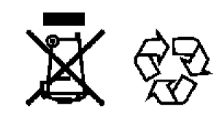 Утилизация батареиГерметичная свинцово-кислотная аккумуляторная батарея вашего устройства должна быть утилизирована в соответствии с требованиями по защите окружающей среды.Запрещается сжигать герметичные свинцово-кислотные аккумуляторные батареи. Существует опасность взрыва или протечки батареи.ПО ВСЕМ ВОПРОСАМ ПОСЛЕПРОДАЖНОГО ОБСЛУЖИВАНИЯ ОБРАЩАЙТЕСЬ К ИМПОРТЕРУТЕЛ.:СДЕЛАНО В КИТАЕ13Детский квадроцикл с электроприводом ATV(6V)Руководство пользователя по сборке и управлениюМаксимальный вес ребенка: 20 кг.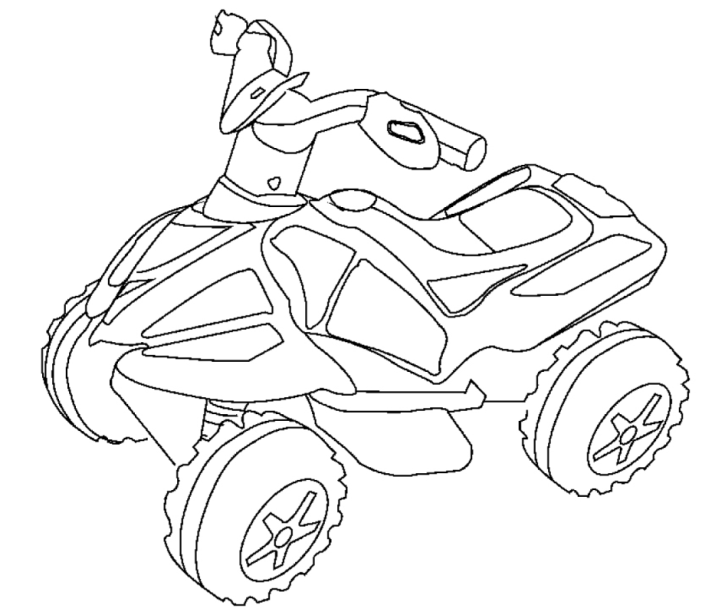 Модель: ATV.Использовать под наблюдением взрослых.Для детей от 3-х до 7 лет.Обязательно использование защитного шлема.Собирается взрослым.Перед каждым использованием необходима зарядка батареи в течении минимум 10 часов. Зарядка батареи производится взрослым.Сохраните данное руководство для обращения в дальнейшем, так как оно содержит важную информацию.Внимание: Транспортное средство должно быть полностью заряжено перед использованием. В противном случае ТС не является объектом гарантийного обслуживания.СПЕЦИФИКАЦИИПЕРЕЧЕНЬ ЧАСТЕЙСХЕМА СБОРКИФУНКЦИОНАЛЬНОСТЬ ТС И СХЕМА ЭЛЕКТРИЧЕСКИХ СОЕДИНЕНИЙПРЕДОХРАНИТЕЛЬЗАРЯДКА ТСВЫЯВЛЕНИЕ И УСТРАНЕНИЕ НЕПОЛАДОКОБСЛУЖИВАНИЕ ТСМЕРЫ ПРЕДОСТОРОЖНОСТИУТИЛИЗАЦИЯ БАТАРЕИ19. МЕРЫ ПРЕДОСТОРОЖНОСТИПРОВЕРКА БЕЗОПАСНОСТИИспользовать только под присмотром взрослых.Использовать только в защитном шлеме.Не играть вблизи проезжей части и пешеходных дорожек.Не рекомендуется использовать на влажных поверхностях и на склонах круче 15 градусов.Рекомендуется использовать ТС только на гладких поверхностях.Не кататься на улице во время дождя.Переключение в режим заднего хода производится только после полной остановки ТС.Не давайте детям играть с зарядным устройством и батареей.Очистка ТС производится исключительно сухой тканью.Рекомендуется строго следовать возрастным и весовым ограничениям по использованию.Запрещено вносить изменения в схему электрических соединений или добавлять новые электрические части.Взрослые обязаны объяснить детям правила безопасности.Не забывайте выключать питание, когда ТС не используется.Перед использованием проверьте сиденье; оно должно быть отлажено и прочно зафиксировано болтом. Необходимо время от времени проверять провода и соединения ТС.Зарядка батареи производится исключительно взрослым.Вилка зарядного устройства расположена под сиденьем.Во избежание несчастных случаев, проверяйте состояние ТС перед каждым использованием.Не позволяйте ребенку дотрагиваться до колес или находиться от них в непосредственной близости, когда ТС находится в движении.Гарантийный период составляет 90 дней с момента покупки.Для возврата, ремонта или замены изделия необходимо представить документ, подтверждающий покупку.12СПЕЦИФИКАЦИИ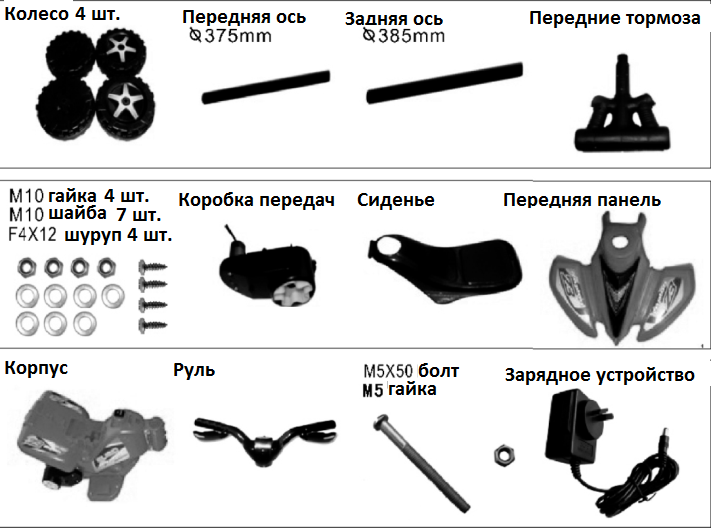 28. ОБСЛУЖИВАНИЕ ТСРодитель должен проверить все части устройства перед использованием. Необходимо регулярно обследовать части устройства, которые несут потенциальную опасность: батарею, провод зарядного устройства, вилку, а также безопасность соединений. При обнаружении любых неполадок, устройство не может быть использовано до их полного устранения.Периодически смазывайте вращающиеся части устройства – колеса, оси, рулевую тягу – специальным маслом.Не рекомендуется хранить ТС в перевернутом или наклонном положении. Не рекомендуется оставлять ТС на улице, когда оно не используется. Если иное хранение невозможно, накройте ТС брезентом, чтобы предохранить от воздействий природной среды.Изделие должно храниться вдали от открытого огня. Не рекомендуется хранить ТС вблизи источников тепла, таких как электрические плиты и электронагреватели, т.к. пластиковые элементы могут оплавиться. Во время зарядки убедитесь, что вблизи устройства нет воспламеняющихся жидкостей. ВНИМАНИЮ ВЗРОСЛЫХ: заряжайте батарею после каждого использования. Ежемесячная зарядка требуется, даже если устройство не используется.Протирайте ТС сухой тканью.НЕ используйте жидкие чистящие средства для очистки пластиковых частей ТС.НЕ  мойте ТС водой с мылом.НЕ используйте ТС во время дождя или снега. Вода может повредить двигатель, электропроводку и батарею.Когда ТС не используется, отключите питание. Для этого поставьте переключатель Вперед/Назад (forward/back) в центральное положение и отключите питание батареи под сиденьем. Не вносите изменений в конструкцию изделия и устройство электрических соединений.Используйте ТС только  по прямому назначению.11Не допускайте короткого замыкания клемм.Зарядное устройство и батарея не являются игрушками. Не позволяйте детям играть с ними.Используйте батарею и зарядное устройство, рекомендованные изготовителем.Не вскрывайте батарею и зарядное устройство.Убедитесь, что батарея зафиксирована специальной скобкой. Выпадение батареи из гнезда в случае переворота ТС травмоопасно для ребенка.Все манипуляции с батареей производятся исключительно взрослыми. Батарея тяжелая и содержит серную кислоту (электролит). Падение батареи может нанести вред здоровью и жизни ребенка.Не допускайте полного разряжения батареи, производите подзарядку после каждого использования, или раз в месяц, если устройство не используется регулярно.Перед зарядкой проверьте батарею, зарядное устройство, клеммы и другие части  на износ или повреждения. В случае обнаружения повреждений, зарядное устройство нуждается в немедленном ремонте или замене. Не разрешается использовать поврежденное зарядное устройство.Во время зарядки адаптер нагревается, однако, в случае слишком сильного нагревания, необходимо остановить зарядку и проверить батарею и адаптер. 7. ВЫЯВЛЕНИЕ И УСТРАНЕНИЕ НЕПОЛАДОКСБОРКА ЗАДНИХ КОЛЕС:- Проденьте заднюю ось в одно колесо, через  коробку передач и корпус машины. Убедитесь, что коробка передач, корпус и задняя ось поставлены правильно, не мешают друг другу (Р1).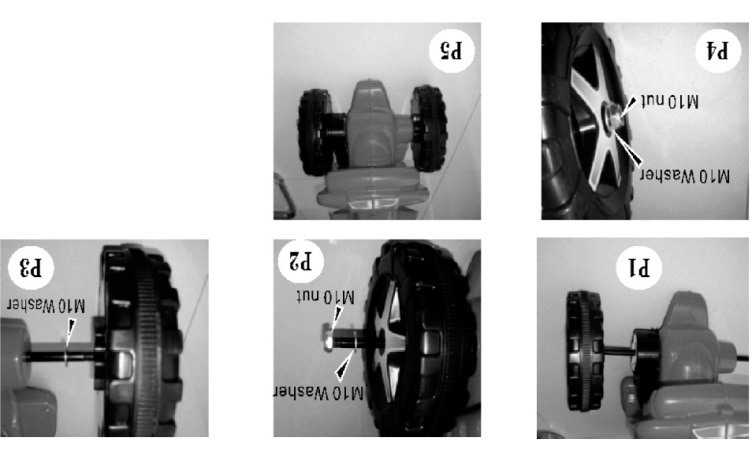 - Зафиксируйте колесо шурупом М10 и гайкой М10 с внешней стороны (Р2).- Скрепите левое заднее колесо шурупом М10 изнутри и снаружи шурупом М10 и гайкой М10, затем зафиксируйте гайкой М10. (Р3.4.5).СБОРКА ПЕРЕДНЕЙ ПАНЕЛИ: - Вставьте переднюю панель в пазы на передней части машины. Зафиксируйте панель четырьмя шурупами F4X12 (Р 6.7)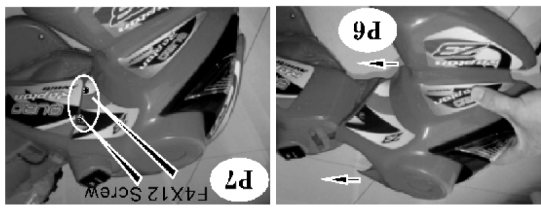 СБОРКА ПЕРЕДНЕГО КОЛЕСА: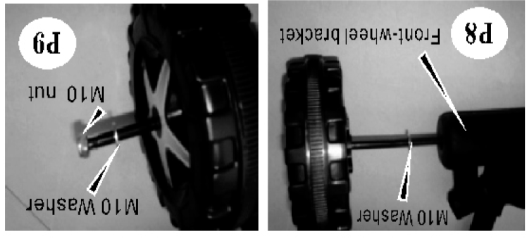 - Проденьте переднюю ось через одно колесо, шайбу М10 и крепление переднего колеса, затем зафиксируйте колесо с внешней стороны шайбой М10 и гайкой М10 (Р 8.9)4СХЕМА СБОРКИ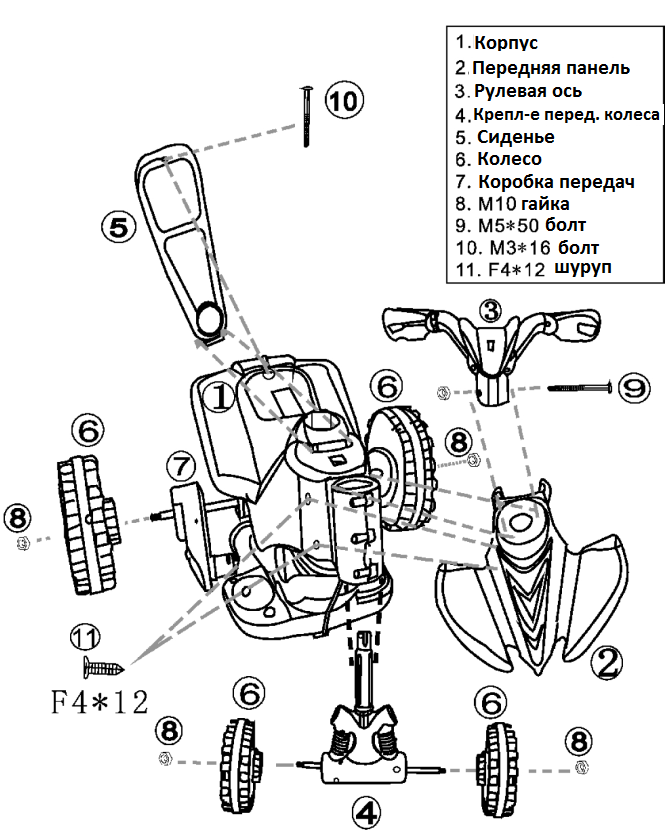 3ПРЕДОХРАНИТЕЛЬМашина оборудована предохранителем с самовозвратом. Когда машина перегружена или используется неправильно, предохранитель отключает питание на 15-20 секунд. Предохранитель с самовозвратом расположен под сиденьем (см. рисунок)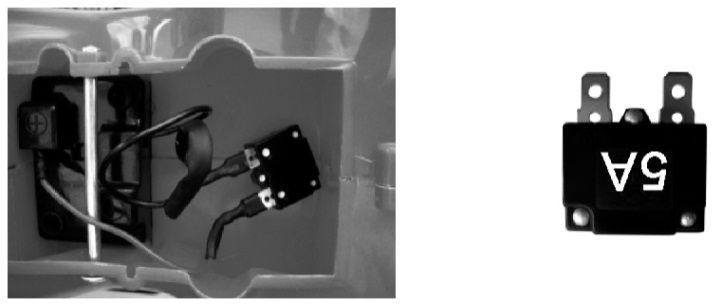 Во избежание отключения следуйте рекомендациям:НЕ перегружайте машину. Максимальный вес ребенка 20 кг.НЕ перевозите грузы с помощью машины.НЕ используйте машину на крутом подъеме.НЕ врезайтесь в неподвижные объекты. Это может привести к пробуксовке и перегреву двигателя.НЕ используйте машину в сильную жару. Это может привести к перегреву деталей механизма.НЕ допускайте контакта воды или другой жидкости с батареей и электропроводкой.НЕ вносите модификаций в электропроводку. Это может привести к короткому замыканию и срабатыванию предохранителя. 7ФУНКЦИОНАЛЬНОСТЬ ТС И СХЕМА ЭЛЕКТРИЧЕСКИХ СОЕДИНЕНИЙ1.Функциональные устройства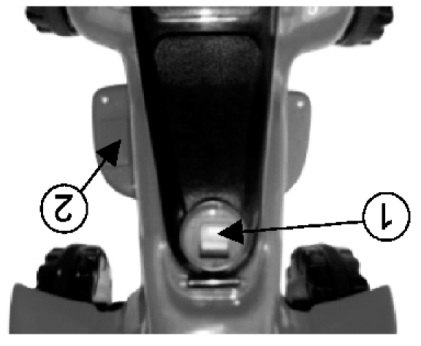 Переключатель Вперед/Назад (Forward/Reverse)Педаль ВПЕРЕД1.Поставьте переключатель Вперед/Назад в положение «Вперед».2.Нажмите на педаль.3. Машина едет вперед.ОСТАНОВКАЧтобы остановить машину, уберите ногу с педали.НАЗАД1.Поставьте переключатель Вперед/Назад в положение «Назад».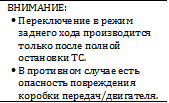 2.Нажмите на педаль.3. Машина едет назад.ОТКЛЮЧЕНИЕ ПИТАНИЯПоставьте переключатель Вперед/Назад в центральное положение.Схема электрических соединений                      Вперед/Назад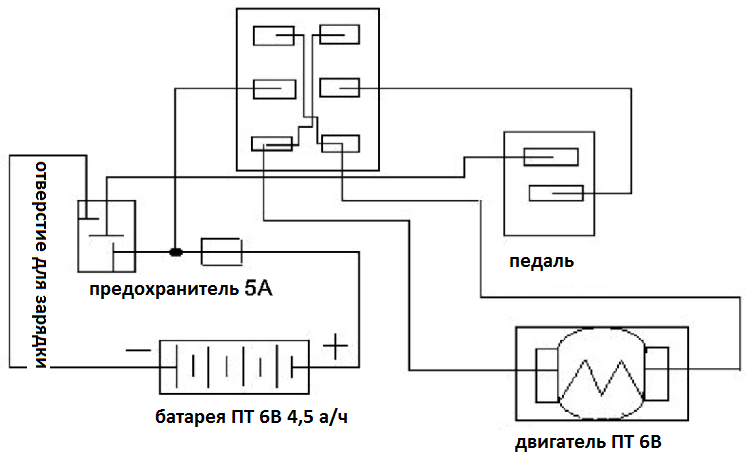 6ЗАРЯДКА ТСРозетка зарядного устройства находится с левой стороны корпуса машины.Поставьте переключатель Вперед/Назад в центральное положение, чтобы отключить питание.Поднимите сиденье, вставьте вилку батареи, красное к красному, черное к черному.Подключите зарядное устройство к стенной розетке напряжением 240В. Перед первым использованием заряжайте батарею 8-10 часов. Не подключайте батарею к сети дольше, чем на 20 часов – это может привести к повреждению батареи и зарядного устройства.Избегайте полного разряжения батареи или минимального заряда. Заряжайте батарею, как только машина начинает терять скорость. В противном случае вам будет отказано в гарантийном обслуживании.После каждого использования или минимум раз в месяц заряжайте батарею в течение 8-12 часов, но не дольше 20 часов.Чтобы зарядить батарею: Поставьте переключатель Вперед/Назад в центральное положение, чтобы отключить питание.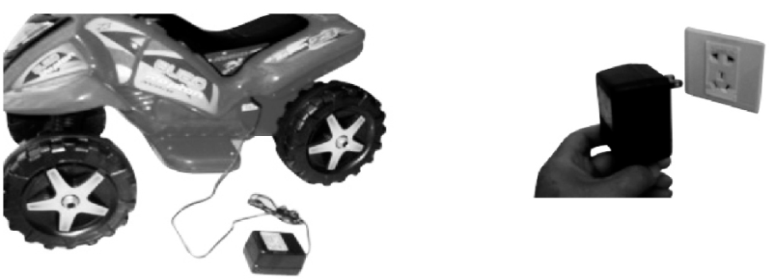 Зарядка батареи производится исключительно взрослыми. Никогда не позволяйте детям заряжать батарею, во избежание удара электрическим током.8- Соберите второе переднее колесо по аналогии с первым (Р10).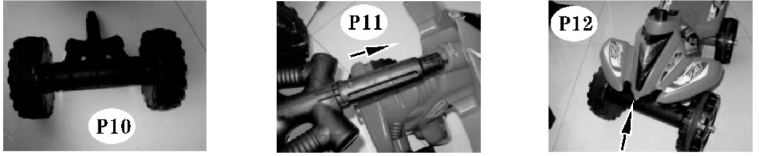 - Собранное крепление переднего колеса вставьте в отверстие в передней панели и встряхните, чтобы поставить на место (Р11.12)- Поставьте рулевую ось на крепление переднего колеса. Зафиксируйте ее болтом М5Х50 и гайку М5. (Р13.14)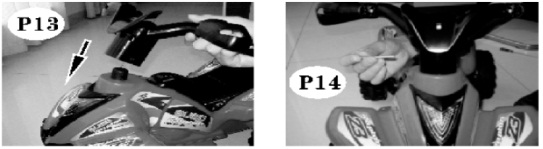 Перед использованием ТС, убедитесь, что:Сборка была осуществлена в соответствии с данным руководством.Батарея установлена правильно и заряжена в течение минимум 10 часов.Все крепления зафиксированы, болты и шурупы плотно закручены.Вы донесли до ребенка все правила безопасности.Для сокращения потенциального риска:Ребенок играет с машиной под наблюдением взрослого.Все, находящиеся вблизи ТС, должны быть обуты.Не превышайте максимально допустимого веса ребенка.Ребенок должен играть в безопасном окружении.Не используйте машину вблизи проезжей части, автомобилей, на крутых подъемах или ступенях, рядом с бассейнами и другими источниками воды.5